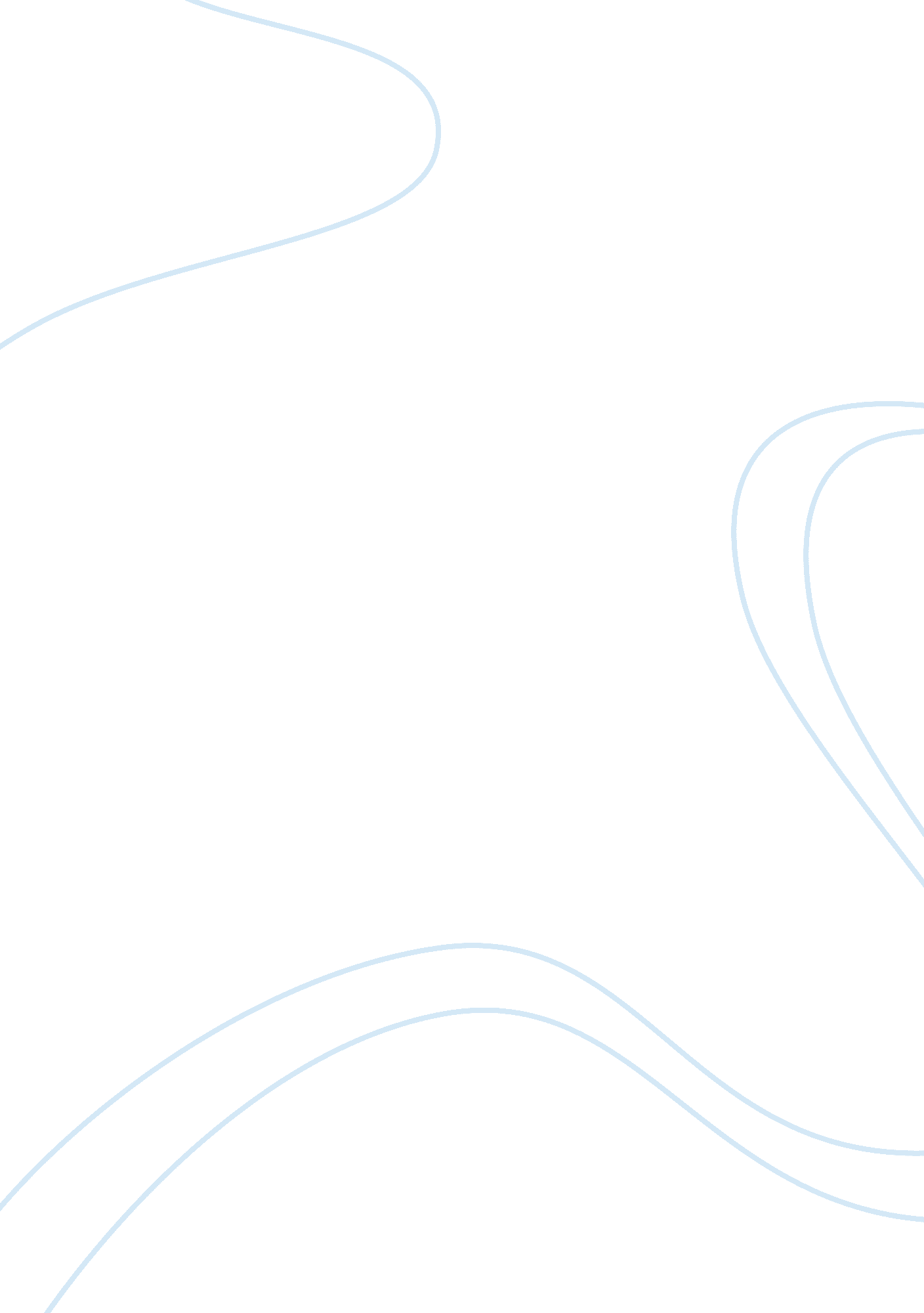 Enrollment system of nsi essay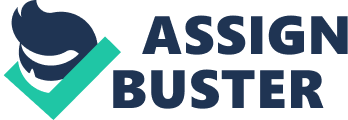 CHAPTER 2 Review of Related Studies and Literature Every piece of ongoing research needs to be connected with the work already done to attain an overall relevance and purposes. The review of literature thus becomes a link between the research proposed and the studies already done. Descriptive Method of Study The main goal of this type of research is to describe the data and characteristics about what is being studied. The idea behind this type of research is to study frequencies, averages and other statistical calculations. Although this research is highly accurate, it does not gather the causes behind a situation. Descriptive research is mainly done when a researcher wants to gain a better understanding of a topic. For example, a frozen ready meals company learns that there is a growing demand for fresh ready meals but doesn’t know much about the area of fresh food and so has to carry out research in order to gain a better understanding. It is quantitative and uses surveys and panels and also the use of probability sampling. Descriptive Research is also called Statistical Research. Local Literature and Studies Ace Adrian Sandoval National High School Enrollment System Enrollment System is useful especially chosen the school retrieves the important information from the student. The school can trace what is the standing of the students. Lack of Enrollment System in a school can lead to chaos and troubles. Students will be confused on what they should do to be able to enroll. It is extremely useful in the school in the way of working processes of enrolling become much easy. Far Eastern University Enrollment System With its 25, 000 students, Far Eastern University (FEU) ranks among the biggest universities in the country in terms of population. And with a large population comes multiple problems in enrollment, student records and related data. Wanting a lasting solution to the problem, FEU asked consultants for recommendations. The result was a decision to automate FEU’s enrollment system. FEU decided to automate the enrollment system in two phases: (1), the development of a system for enrollment and student records for Phase I, and (2) the integration of the student’s financial records for. They worked closely with SQL*Wizard to pilot E*Wizard, an integrated system for student enrollment that contains modules with extensive inquiry and reporting capabilities. They also tapped FEU’s Computer Services Department to iron out kinks. They reviewed organizational structures, assigned people to support groups and asked faculty advisers and staff to train. She also met with the representatives of individual institutes and with the support of the academic managers and SQL*Wizard’s technical group, plotted the move to launch an integrated system during the second semester. The preparation involved cleaning the database, standardizing labels for subject and preparing the subject requirements. Samar State University Automated Enrollment System Technology innovations had influenced man’s work, from data processing, business transactions, research, planning, monitoring and even in medical operation of man’s body is now entrusted to computer technology. Samar State University (SSU) as one of the University in Samar Island aims to be the center of excellence in education had recently made changes to some of its existing systems. The enrollment system of the university is now computerized, and other systems are on its way. This only show that they are coping with the latest technology. The Automated Enrollment System of Samar State University aims for an accurate, user friendly, efficient system that can help both the student and personnel for fast data processing of enrollment. Engr. Hediki Hashimoto, a Japanese volunteer headed the creation and conceptualization of the system. The information technology faculty from the College of Engineering and Arts and Sciences assisted him. The system that is web based uses PHP programming language with data stored in MySQL is run through the intranet of SSU. A dry-run for this automated enrolment was done last summer and the first semester of this school year. Offices affected with the automation were the registrar, cashier, accounting, and the Colleges of Education, Engineering, Arts and Sciences, Industrial Technology, Nursing and Graduate Studies. Feedbacks from the students were formulated when the first semester started. Over 75 % of them say that the automation process of enrollment was better compared with the old system. With the good result of the dry run the automated enrolment system will be finally implemented this 2nd semester. Foreign Literature and Studies Stephen McHenry in Iterative Implementation Strategy There is another implementation approach that eliminates problems of using a waterfall study. It is known as the Iterative Implementation/Continuous Integration Approach. This is also known as Design/Implementation Increments. In fact, issues come out that by using Iterative Implement, Waterfall Method was remove totally in industry of studies. This was invented to avoid a linear and sequential development of study unlike the Waterfall Study. With this approach, the overall functionality of the system is broken down into feature sets. These feature sets, often based upon use cases from the analysis stage, contain a group of individual features that are related, typically by functional area. In most cases, the entire set of features required to support a functional area will be too large to be considered a single feature set, and must be further divided to reduce the size. Long Beach City College Enrollment System Southern California community college Long Beach City College has gone live with a new Cognos-based enrollment management system that was designed by Irvine, CA-based professional services firm e2e Analytix. Prior to installing the new system, LBCC, which has two main campuses and multiple satellites that support nine schools and 34 departments, handled its enrollment via manual spreadsheets. With no reporting, continuity, or standard practices, and with lengthy error corrections, the school’s enrollment management budgeting and planning took up to three months to compile, consolidate, and implement. LBCC tapped e2e Analytix, which specializes in higher education, to design a web-based enrollment management system using Cognos Enterprise Planning software from Cognos Inc. (Ottawa, Ontario). Using Cognos for enrollment management was a unique application for Cognos, according to Dan Galuppo, e2e’s director of professional services, but the result delivers real-time data collection, consolidation and workflow. Synthesis The review of related literature and studies serve as a guideline and foundations of the proponents on their design proposal. Proponents used the information of Mr. Ace Adrian Sandoval of enrollment system. Enrollment system is very important in a school. It is very useful in retrieving vital information of the students. Without it can lead difficulty both for the administration of school and student in enrollment processes. Proponents also adopt method of study such as descriptive research. Descriptive method of study focuses in describing the data and characteristics about what is being studied. Since the proponents engage on ES of NSI, observation and describing of processes will be the key in knowing weaknesses and problems of existing enrollment system. Proponents also adopt the theory of Stephen McHenry which is the iterative implementation study. In this theory, the overall functionality of the system are broken down to feature sets. This feature sets represent different processes involves in ES activities. Proponents also compared the case of NSI enrollment system to other school such as FEU, SSU and LBCC which innovates their enrollment system to automation or computerized. By the aid of work of other school, proponents will have an idea on how to solve problems and formulate solution of being manual transferring to computerized. CHAPTER 3 METHODOLOGY AND RESEARCH DESIGN This chapter will cover the research methods of the proponents on how they gather facts and relevant data. The proponents also added instruments used in study and procedure of gathering information. Method of Research The proponents adopt descriptive study, and used quantitative approach in attaining relevant ideas that will involve in design proposal. In this scheme, proponents ask information in detailed questions regarding what they observed in actual to the school. They also adopt quantitative approach of study which observed particularly in numbers. This will give way to use the sampling method wherein data are manipulated by means of getting only sample that can represent a whole. A good instance is an enrollment system wherein student’s population is much involved. By getting some portion in the population of students in every year level, they can achieve data by means of average answers. Description of Respondents Every data to be gathered has a proof from the respondents. Proponents interact on different participants which works are related to the design proposal, to gather relevant data form them Directress was the overall head of enrollment system. She deals with student’s evaluation and also has a list of copy of students enrolled and their respective payments from the reports of registrar and accounting department. By interview and observations, proponents will know current processes and transactions regarding enrollment activities. On the other hand, registrar department manages master list of the students new, transferee, old). The department was also assign in sectioning of the students. By the use of this information, proponents will gather data about sectioning and scheduling students. Another department that will help the design proposal is the accounting department. Accounting department deals with payments of students. Breakdown of fees and data of student’s payments will help proponents to achieve the design proposal. In addition to that, selected parents and students will be an important participant since they are the main beneficiary of the design proposal. With the aid of surveys and sets of questionnaires about enrollment procedures, proponents will know problems regarding existing Enrollment System. Research Instruments The proponents conducted a review of literatures, the sources includes books, articles, documents, thesis and other publications on library and online. Some related case study was also considered to have a better idea on how they can make the study more feasible. Library research was also done for documentation purposes Data Gathering Procedures The first procedure used by proponents was interview. Interview was done thru directress, registrar and accounting department personnel. The directress was questioned about the school’s background (history, mission and vision) and about the evaluation of the students. In addition to that, current processes and step-by-step transactions were also one by the used of interview. These include registration of students and payments that were assigned to registrar and accounting department. Sectioning and scheduling of students were also reveals. Provide set of questions done by interviewer to be answer by selected respondents. Different kinds of questions are indicated seeing as that proponents interviewed several kinds of personnel involve in the system. The following are directress, registrar and accounting department personnel since they are much involved in enrollment activities of NSI. Statistical Treatment Many researchers find it difficult in the statistical processing of data. It is a must that researcher diagnosed the problem through correct statistical tool in order to solve a problem In this section stated how the software evaluated by the formula used to evaluate by the respondents. The statistical date consist of some computation to know the rating of the respondents. The formula is show below: P=? /n x100 Where: P – Percentage ? – Frequency n- Number of Respondents This formula will be utilized to get the evaluation result of the responses of the respondents. Flow Charts: Process: Any processing function. Stored Data: Stored any type of Data. Data: Can represent any data in the flow chart. Flow Lines: Connect process from another. Off-Page Connector: Create a logical connection from one process on one page to a process on another page. Terminator: Indicate the beginning and end of the system flow of the diagram. System Flow Chart ———————– End C Student Record List A Registration Form Generating Registration Form Student Information 